Прокуратура Хворостянского района разъясняет «Имеют ли право лица, замещающие государственные должности субъектов Российской Федерации, заниматься предпринимательской деятельностью»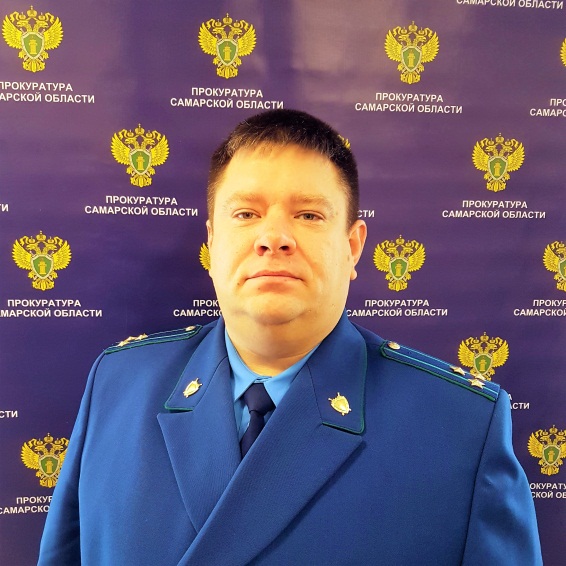 - Заместитель министра здравоохранения нашего региона занимается предпринимательской деятельностью, связанной с розничной торговлей продуктов питания. Может ли он быть одновременно заместителем министра и предпринимателем?	На вопрос отвечает прокурор Хворостянского района Алексей Абрамов:- Конечно, нет.  Пунктом 2 части 3 статьи 12.1. Федерального закона от 25 декабря 2008 года № 273-ФЗ «О противодействии коррупции» установлено, что лица, замещающие государственные должности субъектов Российской Федерации, и осуществляющие свои полномочия на постоянной основе, если федеральными конституционными законами или федеральными законами не установлено иное, не вправе заниматься предпринимательской деятельностью лично или через доверенных лиц.Раздел «Противодействие коррупции».14.04.2020Исп. В.О. ЗиновьеваТел. 8 (84677) 9-23-93